Základy práva životního prostředí pro neprávníky  (MX001Zk) 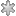 Program přednášek a seminářů – podzim 2018Pátek 8.00 – 13.40 hod., místn. 040Přednáška:	 8.00 – 9.40  a  10.00 - 11.40 Seminář:	 12.00 – 13.40 12.10.2018  1. Ochrana životního prostředí v českém, evropském a mezinárodním právním systému. Postavení práva životního prostředí v českém právním systému a vzájemné souvislosti. Přehled pramenů práva. Ochrana životního prostředí v ústavněprávních předpisech. Právo na příznivé životní prostředí a prostředky k jeho realizaci. Právo na informace o životním prostředí. 					Přednáší: 	doc.JUDr. Ilona Jančářová, Ph.D.26.10.2018 2. Organizační zabezpečení a subjekty práva životního prostředí.                           Soustava orgánů veřejné správy, formy jejich činnosti, pravomoc a působnost. Správní procesy v právu životního prostředí. Úloha soudů. Zapojení veřejnosti a dalších osob. 					Přednáší: 	doc.JUDr. Ivana Průchová, CSc.9.11.2018  3. Nástroje právní regulace zdrojů znečišťování.                                                          Základní požadavky na chování subjektů. Nástroje administrativní, ekonomické, sankční. 					Přednáší:  	doc.JUDr. Ilona Jančářová, Ph.D.23.11.2018  			4. Nástroje právní regulace na ochranu území a  na ochranu dalších přírodních zdrojů.                        Základní požadavky na chování subjektů. Nástroje administrativní, koncepční, ekonomické, sankční.					Přednáší:  	doc.JUDr. Ilona Jančářová, Ph.D.7.12.2018  5. Odpovědnost v právu životního prostředí.                                                                 Systém vztahů odpovědnosti, odpovědnost za správní delikty, trestněprávní odpovědnosti, závazky z deliktů, odpovědnost za ekologickou újmu. Prostředky jejich uplatňování. Dozorové činnosti.					Přednáší:  	doc.JUDr. Ilona Jančářová, Ph.D.21.12.2018  6. Řešení střetů zájmů v území.                                                                                        Právní regulace na ochranu životního prostředí při rozvojových aktivitách. Posuzování vlivů na životní prostředí (EIA). Integrované povolování (IPPC). Řízení podle stavebního zákona a předpisů horního práva z hlediska ochrany životního prostředí. Aspekty ochrany přírody, kulturního bohatství a jednotlivých složek životního prostředí (zemědělská půda, lesy, ovzduší, voda). 					Přednáší: 	JUDr. Dominik Židek, Ph.D.